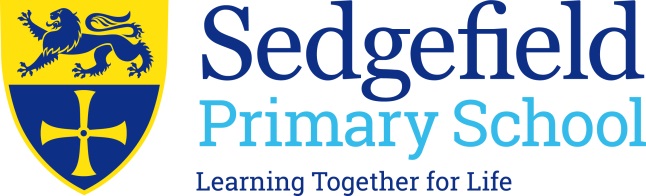 Post TitlePE and School Sport ApprenticeJob PurposeTo assist in the delivery of PE and school sportTo support small groups of children in activityTo assist in the administration of PE and School Sport, eg. attendance at competitions and festivalsReporting toPE Co-ordinator and HeadteacherWorking timeTerm time only 37 hours per weekincluding training with Sporting Futures Training, Sedgefield SSP Hours8.30 am – 4.30 pm Salary/grade£3.90 per hourMain dutiesSupporting PE throughout the schoolHelping to deliver lunchtime and after school clubsSupporting the preparation of school teams for festivals and competitionsTaking small groups of children for activitySupporting the administration of PE and School sportSupporting within other curriculum areas if requiredMaintaining sports noticeboardMaintaining PE equipment cupboardWorking collaboratively with class teachers/coachesUndertaking training 1 day per week with SFT Sedgefield SSP and complete NVQ workMaintaining the professional conduct expected of a member of school staff and adhering to all school policies at all timesUndertaking the responsibility to safeguard pupilsObserving and implementing all relevant legislative requirements including Health and Safety at Work ActUndertaking other reasonable tasks requested by the HeadteacherPresenting oneself as a role model to pupils in speech, dress, behaviour and attitudeEnhancing own knowledge, skills and understandingAttending training courses relevant to the post eg. Staff meetings, inset days, SFT (SSP) training days and ensure continuance of personal and professional development.